HDMI модулятор стандарта DVB TИнструкция пользователя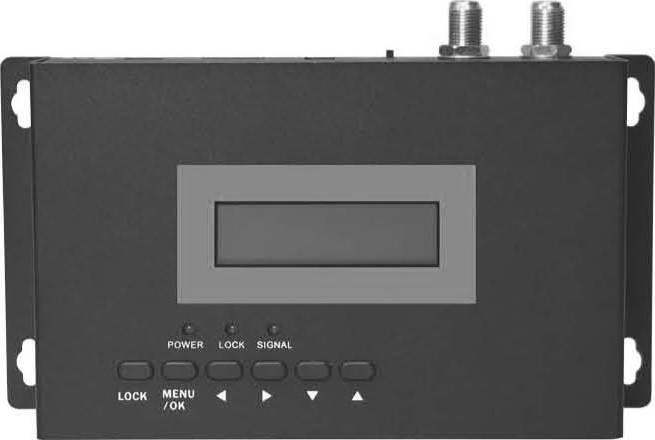 1. Задняя панель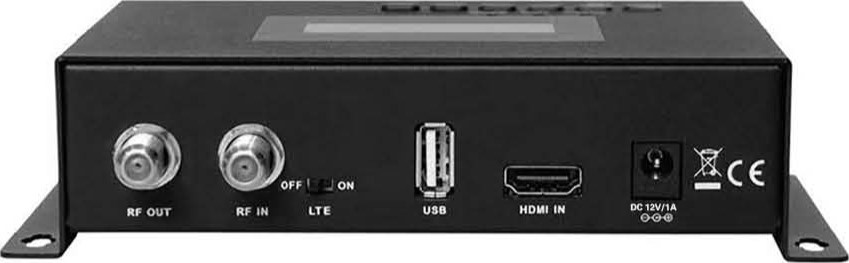 I.RF OUT: Выход RF сигнала. Для микширования сигнала входа RF IN .2.RF IN: подключение входящего сигнала.3. Переключатель LTE: Вкл./Выкл. фильтра сигнала 4G LTE. "ON" - LTE сигнал отфильтровывается. "OFF" - LTE сигнал НЕ фильтруется.4.1 USB: USB 2.0 подключение для обновления программного обеспечения или резервного копирования данных конфигурации.5.HDMl IN: Вход сигнала HDMI.6.DC 12V: Разъем подключения внешнего блока питания 12В.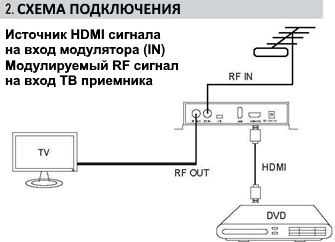 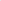 3. Передняя панель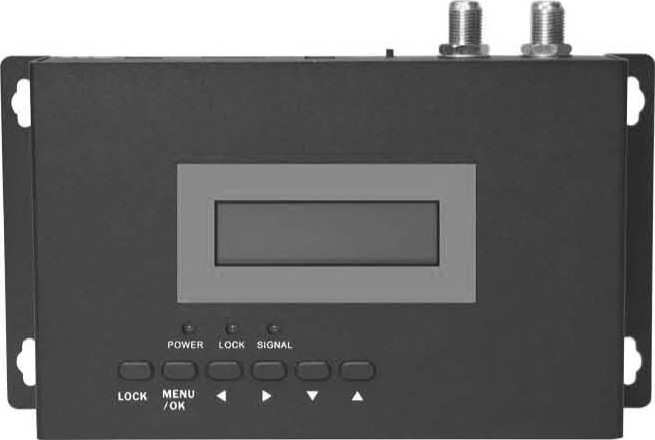 l. БЛОКИРОКА: (КНОПКА ДВОЙНОГО НАЗНАЧЕНИЯ): l. Блокировка нажатия кнопок. Светодиод блокировки загорается при однократном нажатии кнопки. Для снятия блокировки нажмите кнопку еще раз.2. Работает также в качестве кнопки удалить и пробел (Delete/Space) при редактировании меню “Name”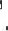 MENU/OK: однократное нажатие: кнопка "МЕНЮ/MENU".Двукратное нажатие: кнопка "Подтвердить/Confirm".«» Влево: выбор с переходом назад. «» Вправо: выбор с переходом вперед.«» Вниз: переход по списку вниз.«» Переход по списку вверх.4.1 Настройки параметров4.1 .1 Настройка канала выходаНажмите кнопку "MENU/OK". На OLED дисплее появляется “Freq/CH_xx”. Нажмите кнопку Вверх "" или Вниз  "" для выбора желаемого канала.  Если вы не хотите больше настраивать другие параметры, то нажмите кнопку "MENU/OK" и на экране появится "Save config/Сохранить конфигурацию? Yes (*) No (). Для сохранения данных настроек нажмите кнопку "MENU/OK" еще раз. Если вы хотите настроить другие параметры, то не нажимайте это кнопку второй раз, а воспользуйтесь кнопкой Влево «» или Вправо «» для выбора других параметров. Когда все ваши установки выполнены, чтобы сохранить их нажмите два раза кнопку "MENU/OK". Детальные настройки: FEC, FFT, защитный интервал, уровень RF сигнала, скорость передачи аудио. Формат аудио.Нажмите кнопку "MENU/0K".  Далее нажатием кнопки Влево «» или Вправо «»  выберите нужный параметр для настройки.  Пользуясь кнопками Вверх "" или Вниз""  задайте нужное значение выбранного параметра. Двойное нажатие кнопки "MENU/OK" завершает и сохраняет настройку. Настройка имени программыНажмите кнопку "MENU/OK". Далее нажимая  кнопки «» или «»  перейдите к опции выбора имени "Name". Нажмите кнопу ""  и первый символ имени начинает моргать в левой части экрана. Пользуясь кнопками «» или «» можно изменить этот символ. Для завершения редактирования имени нажмите кнопку Вверх "" или кнопку Вниз""  для перехода к редактированию следующего символа имени программы.  Чтобы удалить мерцающий символ нажмите кнопку "LOCK". Кнопка "LOCK" работает также, как кнопка пробел ("Space"). Для завершения процесса редактирования и сохранения, изменений в поле "Name" два раза, нажмите кнопку “MENU/OK". Для выбора других параметров нажмите кнопку "" (Верх), чтобы завершить редактирование поля "Name" и пользуясь кнопками «» или «» выберите    другие программные опции. 1- Настройка имени канала, сети, аудио и видео pid, Pmt pid, нумерации программ и скорости передачи видео.Нажмите кнопку "MENU/OK".  Далее, для выбора необходимой опции нажимайте  кнопки Влево «» или Вправо «».  Пример редактирования LCN: Нажмите кнопку "" (Верх).  Первый символ слева начинает моргать. Для изменения символа воспользуйтесь кнопкой «» или «. Для выбора следующего для редактирования символа нажмите кнопку "" (Вниз).  Чтобы завершить редактирование нажмите кнопку "" (Верх). Для перехода к редактированию других позиций нажимайте кнопки Влево «» или Вправо «». Для сохранения конфигурации дважды [2] нажмите кнопку "MENU/OK".  Отключение OLED дисплеяДля входа в меню настроек нажмите "MENU/OK". Пользуясь кнопками Влево «»/Вправо «» выберите опцию "Led off?". Нажмите кнопку ""(Верх), чтобы отключить OLED дисплей.  Чтобы активировать дисплей нажмите кнопку "MENU/OK" еще раз.  Возврат к заводским настройкам.Для входа в режим настроек нажмите кнопку "MENU/OK". Чтобы вернуться к заводским установкам с помощью кнопок Влево «» или Вправо «» выберите пункт "Factory reset". Для начала процесса возврата к заводским установкам нажмите кнопку "" (Верх).  После завершения этой процедуры на дисплее появляется сообщение об успешном завершении данной операции - "Success!". Сохранение конфигурации на USB дискДля входа в режим настроек нажмите кнопку "MENU/OK". С помощью кнопок Влево «» или Вправо «» выберите пункт сохранения на USB диск - "Save to USB". Для начала процесса копирования нажмите кнопку "" (Верх).  После завершения этой процедуры на дисплее появляется сообщение об успешном завершении операции - "Success!". 4.1.7 Как обновить программное обеспечение l: Скопируйте файл "jedi.img" на USB диск.2: Отключите питание модулятора.3: Подключите USB диск к USB порту на задней панели устройства.	4: Включите модулятор.5: Когда на OLED дисплее появиться сообщение-запрос "Upgrade YES (*) NO (), нажмите кнопку "MENU/OK", чтобы начать процесс обновления.Процедура обновления программного обеспечения завершается примерно через 10 секунд.ПРЕДУПРЕЖДЕНИЕ! НЕ ОТКЛЮЧАЙТЕ питание во время обновления программного обеспечения!! В противном случае возможно повреждение устройства!Если вы не хотите выполнять обновление, то нажмите кнопку "" (Вниз), чтобы выбрать ответ NO(*), а затем нажмите "MENU/OK" для завершения процесса и выхода из данного под-меню.5. Спецификация оборудования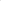 СОДЕРЖАНИЕСтр.	 . ЗАДНЯЯ ПАНЕЛЬ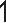 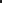 32. СХЕМА ПОДКЛЮЧЕНИЯ43. ПЕРЕДНЯЯ ПАНЕЛЬ54. ИНСТРУКЦИИ ПО ЭКСПЛУАТАЦИИ64.1 НАСТРОЙКИ ПАРАМЕТРОВ65. СПЕЦИФИКАЦИЯ ОБОРУДОВАНИЯ10КлассПод- класс НазначениеХарактеристикиЭнкодерПроцессорЧастота процессораCPU: 200MHZ 32Bits RISCSecurity Processor :200Mhz32BitsAudio Processor:200MHZ 32BitsЭнкодерПамятьRAMDDRII 1 6bit 51 2Mbitsx1 (встроенная)ЭнкодерПамятьFlashNOR Flash 32Mbitx 1ЭнкодерВидеоВидео энкодерISO/IEC 11 172-2 MPEGI ISO'IEC 1 381 V2 MPEG2MP@HLISO/IEC 14496 MPEG4 с поддержкой SP@L3 - ASP@L5ISO'IEC 1449&10 AVC,HP@level 4.1, MP@level 4.1 1-1.264 profile OJPEG base-line, progressiveЭнкодерВидеоСоотношение сторон экрана16:9 широкий экран, 4:3 letter box, 4:3 pan scan, поддержка AFD(DTG, Min DTG)ЭнкодерВидеоРазрешение1080i,up to 1080p@30FPSАудиоАудио энкодерMPEGI layeri/2, MPEG"Layer IlAAC LC, HE-AAC vi/V2 (2-МодуляторДиапазон выходной частоты174-233MHZ(VHF Ill) ,470 858 MHz UHFМодуляторВыходное сопротивление75 Ω МодуляторВходное сопротивление (Вход/Вых.)75 ΩМодуляторПомехоустойчивое кодированиеFEC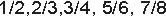 МодуляторЗащитный интервал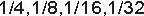 МодуляторГруппа настроекQPSK, 16QAM, 64QAMМодуляторУровень выходного RF сигналаПо умолчанию: 86 dBμVПодстройка: от 0 до – 14 dBот 0 до + 6 dBМодуляторШирина полосы 7 МГц (VHF), 8 МГц(UHF)МодуляторFFT2K,8KМодуляторКод Рида-Соломона202, 188, T=8МодуляторСкорость передачи символовДо 31 .668 MBPSМодуляторMERБолее 35dB на максимальном уровне выхода RF сигналаЗадняя панельВходящий RF сигнал (Вход/Выход)Сопротивление: 75 ОмРазъем входа: Гнездовой, Тип FЗадняя панельRF выходСопротивление: 75 ОмРазъем выхода: Гнездовой, Тип FЗадняя панельРазъем USB (обновление ПО)Количество: 1Тип: 2.0Задняя панельLTE, Фильтрующий переключательON/OFFЧастота отсекания: 790МГцЗадняя панельВход HDMIКоличество: 1, Интерфейс высокого разрешения:HDMI 1 .4a. HDCP 1.4Задняя панельПитание постоянного тока РазъемX1 DC (12В, 1A)Передняя панельДисплейДисплей128х32 OLED дисплей(протокол связи IIC или SPI)Передняя панельLED	Светодиод питания и состоянияПитание/Блокировка/СигналИндикаторПередняя панельКнопкиПереключатель частоты XS(Верх/Вниз/Влево/Вправо/MENU/OK/LOCKНастройка выхода канала/FEC/ CONSTELLATION/FFT/Наименование канала и пр.Электро-питаниеТип источника питанияВход адаптера: 1 00—240VВыход адаптера 12V/1AЭлектро-питаниеЭнергопотребление в номинальном режиме работы< 10 WМех. УзлыГабариты163(д) х 104 (ш) Х 41 (в)Мех. УзлыМатериалы и конструкцияМеталлический корпус и двусторонняя печатная плата устройстваДостаточное количество вентиляционный отверстий в корпусе устройства